  ANEXO 1
1.- DATOS GENERALES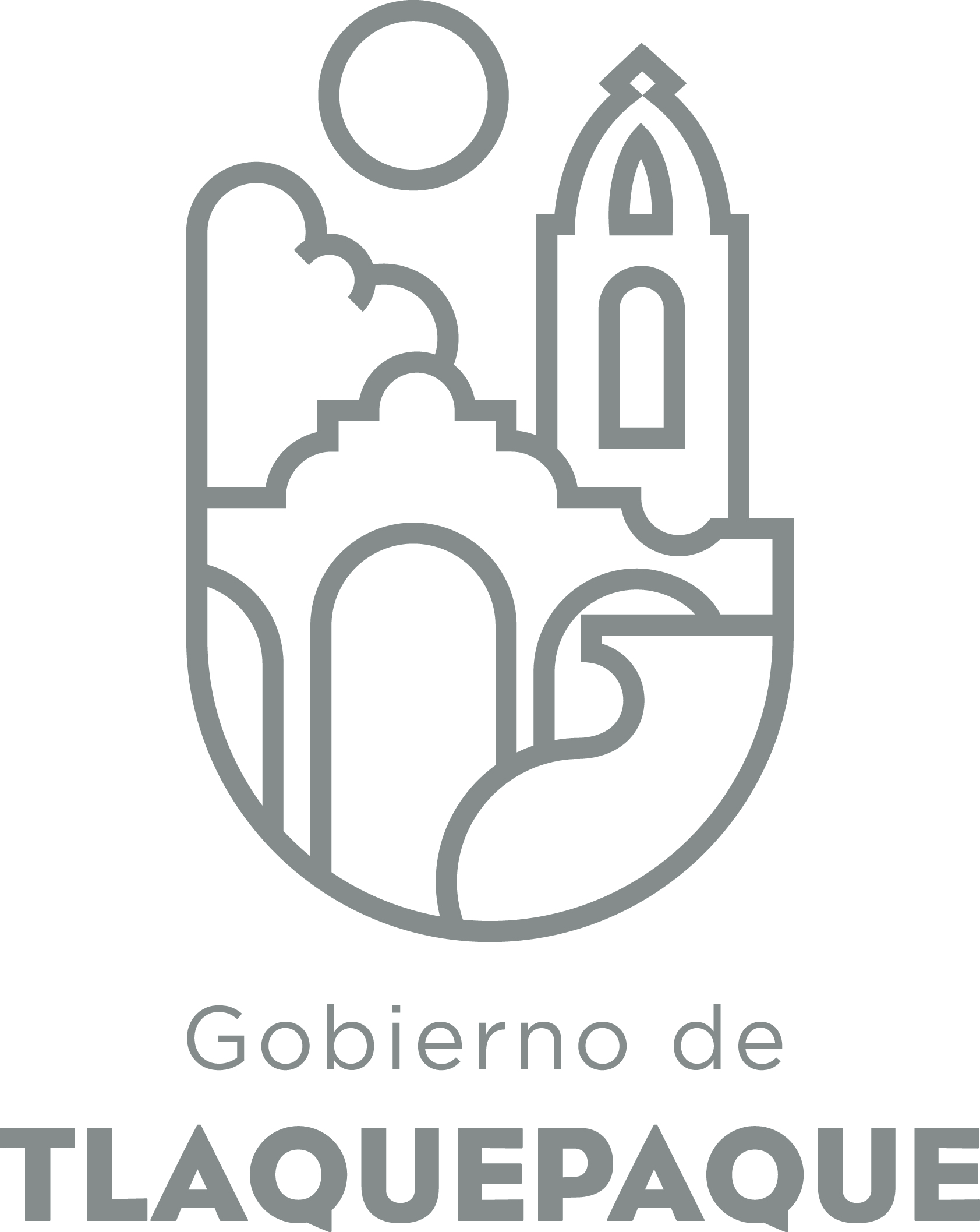 ANEXO 22.- OPERACIÓN DE LA PROPUESTAElaborado por: DGPP / PP / PLV DIRECCIÓN GENERAL DE POLÍTICAS PÚBLICASCARATULA PARA LA ELABORACIÓN DE PROYECTOS.A)Nombre del programa/proyecto/servicio/campañaA)Nombre del programa/proyecto/servicio/campañaA)Nombre del programa/proyecto/servicio/campañaA)Nombre del programa/proyecto/servicio/campañaMODERNIZACIÓN DE CABLEADO DE RED.MODERNIZACIÓN DE CABLEADO DE RED.MODERNIZACIÓN DE CABLEADO DE RED.MODERNIZACIÓN DE CABLEADO DE RED.MODERNIZACIÓN DE CABLEADO DE RED.MODERNIZACIÓN DE CABLEADO DE RED.EjeEjeB) Dirección o Área ResponsableB) Dirección o Área ResponsableB) Dirección o Área ResponsableB) Dirección o Área ResponsableDIRECCIÓN DE INFORMÁTICA Y PROCESOS TECNOLÓGICOSDIRECCIÓN DE INFORMÁTICA Y PROCESOS TECNOLÓGICOSDIRECCIÓN DE INFORMÁTICA Y PROCESOS TECNOLÓGICOSDIRECCIÓN DE INFORMÁTICA Y PROCESOS TECNOLÓGICOSDIRECCIÓN DE INFORMÁTICA Y PROCESOS TECNOLÓGICOSDIRECCIÓN DE INFORMÁTICA Y PROCESOS TECNOLÓGICOSEstrategiaEstrategiaC)  Problemática que atiende la propuestaC)  Problemática que atiende la propuestaC)  Problemática que atiende la propuestaC)  Problemática que atiende la propuestaSe tienen ya de ducterias rotos y cables con forros resecos y agrietados por el sol y el calor. Ocasionando caída en la trasmisión de datos, falsos contactos entre otros problemas.Se tienen ya de ducterias rotos y cables con forros resecos y agrietados por el sol y el calor. Ocasionando caída en la trasmisión de datos, falsos contactos entre otros problemas.Se tienen ya de ducterias rotos y cables con forros resecos y agrietados por el sol y el calor. Ocasionando caída en la trasmisión de datos, falsos contactos entre otros problemas.Se tienen ya de ducterias rotos y cables con forros resecos y agrietados por el sol y el calor. Ocasionando caída en la trasmisión de datos, falsos contactos entre otros problemas.Se tienen ya de ducterias rotos y cables con forros resecos y agrietados por el sol y el calor. Ocasionando caída en la trasmisión de datos, falsos contactos entre otros problemas.Se tienen ya de ducterias rotos y cables con forros resecos y agrietados por el sol y el calor. Ocasionando caída en la trasmisión de datos, falsos contactos entre otros problemas.Línea de AcciónLínea de AcciónC)  Problemática que atiende la propuestaC)  Problemática que atiende la propuestaC)  Problemática que atiende la propuestaC)  Problemática que atiende la propuestaSe tienen ya de ducterias rotos y cables con forros resecos y agrietados por el sol y el calor. Ocasionando caída en la trasmisión de datos, falsos contactos entre otros problemas.Se tienen ya de ducterias rotos y cables con forros resecos y agrietados por el sol y el calor. Ocasionando caída en la trasmisión de datos, falsos contactos entre otros problemas.Se tienen ya de ducterias rotos y cables con forros resecos y agrietados por el sol y el calor. Ocasionando caída en la trasmisión de datos, falsos contactos entre otros problemas.Se tienen ya de ducterias rotos y cables con forros resecos y agrietados por el sol y el calor. Ocasionando caída en la trasmisión de datos, falsos contactos entre otros problemas.Se tienen ya de ducterias rotos y cables con forros resecos y agrietados por el sol y el calor. Ocasionando caída en la trasmisión de datos, falsos contactos entre otros problemas.Se tienen ya de ducterias rotos y cables con forros resecos y agrietados por el sol y el calor. Ocasionando caída en la trasmisión de datos, falsos contactos entre otros problemas.No. de PP EspecialNo. de PP EspecialD) Ubicación Geográfica / Cobertura  de ColoniasD) Ubicación Geográfica / Cobertura  de ColoniasD) Ubicación Geográfica / Cobertura  de ColoniasD) Ubicación Geográfica / Cobertura  de ColoniasCOMISARÍA DE LA POLICÍA PREVENTIVA MUNICIPAL DE SAN PEDRO TLAQUEPAQUECOMISARÍA DE LA POLICÍA PREVENTIVA MUNICIPAL DE SAN PEDRO TLAQUEPAQUECOMISARÍA DE LA POLICÍA PREVENTIVA MUNICIPAL DE SAN PEDRO TLAQUEPAQUECOMISARÍA DE LA POLICÍA PREVENTIVA MUNICIPAL DE SAN PEDRO TLAQUEPAQUECOMISARÍA DE LA POLICÍA PREVENTIVA MUNICIPAL DE SAN PEDRO TLAQUEPAQUECOMISARÍA DE LA POLICÍA PREVENTIVA MUNICIPAL DE SAN PEDRO TLAQUEPAQUE Indicador ASE Indicador ASED) Ubicación Geográfica / Cobertura  de ColoniasD) Ubicación Geográfica / Cobertura  de ColoniasD) Ubicación Geográfica / Cobertura  de ColoniasD) Ubicación Geográfica / Cobertura  de ColoniasCOMISARÍA DE LA POLICÍA PREVENTIVA MUNICIPAL DE SAN PEDRO TLAQUEPAQUECOMISARÍA DE LA POLICÍA PREVENTIVA MUNICIPAL DE SAN PEDRO TLAQUEPAQUECOMISARÍA DE LA POLICÍA PREVENTIVA MUNICIPAL DE SAN PEDRO TLAQUEPAQUECOMISARÍA DE LA POLICÍA PREVENTIVA MUNICIPAL DE SAN PEDRO TLAQUEPAQUECOMISARÍA DE LA POLICÍA PREVENTIVA MUNICIPAL DE SAN PEDRO TLAQUEPAQUECOMISARÍA DE LA POLICÍA PREVENTIVA MUNICIPAL DE SAN PEDRO TLAQUEPAQUEZAPZAPE) Nombre del Enlace o ResponsableE) Nombre del Enlace o ResponsableE) Nombre del Enlace o ResponsableE) Nombre del Enlace o ResponsableING. DANIEL HERNÁNDEZ TORRES / SRA. SONIA SOTELOING. DANIEL HERNÁNDEZ TORRES / SRA. SONIA SOTELOING. DANIEL HERNÁNDEZ TORRES / SRA. SONIA SOTELOING. DANIEL HERNÁNDEZ TORRES / SRA. SONIA SOTELOING. DANIEL HERNÁNDEZ TORRES / SRA. SONIA SOTELOING. DANIEL HERNÁNDEZ TORRES / SRA. SONIA SOTELOVinc al PNDVinc al PNDF) Objetivo específicoF) Objetivo específicoF) Objetivo específicoF) Objetivo específicoGarantizar la operatividad de la intercomunicación de datos e internet entre las Direcciones de la Comisaria.Garantizar la operatividad de la intercomunicación de datos e internet entre las Direcciones de la Comisaria.Garantizar la operatividad de la intercomunicación de datos e internet entre las Direcciones de la Comisaria.Garantizar la operatividad de la intercomunicación de datos e internet entre las Direcciones de la Comisaria.Garantizar la operatividad de la intercomunicación de datos e internet entre las Direcciones de la Comisaria.Garantizar la operatividad de la intercomunicación de datos e internet entre las Direcciones de la Comisaria.Vinc al PEDVinc al PEDF) Objetivo específicoF) Objetivo específicoF) Objetivo específicoF) Objetivo específicoGarantizar la operatividad de la intercomunicación de datos e internet entre las Direcciones de la Comisaria.Garantizar la operatividad de la intercomunicación de datos e internet entre las Direcciones de la Comisaria.Garantizar la operatividad de la intercomunicación de datos e internet entre las Direcciones de la Comisaria.Garantizar la operatividad de la intercomunicación de datos e internet entre las Direcciones de la Comisaria.Garantizar la operatividad de la intercomunicación de datos e internet entre las Direcciones de la Comisaria.Garantizar la operatividad de la intercomunicación de datos e internet entre las Direcciones de la Comisaria.Vinc al PMetDVinc al PMetDG) Perfil de la población atendida o beneficiariosG) Perfil de la población atendida o beneficiariosG) Perfil de la población atendida o beneficiariosG) Perfil de la población atendida o beneficiariosH) Tipo de propuestaH) Tipo de propuestaH) Tipo de propuestaH) Tipo de propuestaH) Tipo de propuestaJ) No de BeneficiariosJ) No de BeneficiariosK) Fecha de InicioK) Fecha de InicioK) Fecha de InicioFecha de CierreFecha de CierreFecha de CierreFecha de CierreProgramaCampañaServicioProyectoProyectoHombresMujeresDiarioDiarioDiarioSin cierreSin cierreSin cierreSin cierreXXFedEdoMpioxxxxI) Monto total estimadoI) Monto total estimadoI) Monto total estimado1,110,0001,110,000Fuente de financiamientoFuente de financiamientoA) Actividades a realizar para la obtención del producto esperado Cotizar trabajos con diferentes proveedores que incluyan el cambio de ductería, canalizaciones, remates, identificación de nodos y entrega de memoria técnica. Todo bajo las normas correspondientes de cableado estructurado.Cotizar trabajos con diferentes proveedores que incluyan el cambio de ductería, canalizaciones, remates, identificación de nodos y entrega de memoria técnica. Todo bajo las normas correspondientes de cableado estructurado.Cotizar trabajos con diferentes proveedores que incluyan el cambio de ductería, canalizaciones, remates, identificación de nodos y entrega de memoria técnica. Todo bajo las normas correspondientes de cableado estructurado.Cotizar trabajos con diferentes proveedores que incluyan el cambio de ductería, canalizaciones, remates, identificación de nodos y entrega de memoria técnica. Todo bajo las normas correspondientes de cableado estructurado.Cotizar trabajos con diferentes proveedores que incluyan el cambio de ductería, canalizaciones, remates, identificación de nodos y entrega de memoria técnica. Todo bajo las normas correspondientes de cableado estructurado.Cotizar trabajos con diferentes proveedores que incluyan el cambio de ductería, canalizaciones, remates, identificación de nodos y entrega de memoria técnica. Todo bajo las normas correspondientes de cableado estructurado.Cotizar trabajos con diferentes proveedores que incluyan el cambio de ductería, canalizaciones, remates, identificación de nodos y entrega de memoria técnica. Todo bajo las normas correspondientes de cableado estructurado.Cotizar trabajos con diferentes proveedores que incluyan el cambio de ductería, canalizaciones, remates, identificación de nodos y entrega de memoria técnica. Todo bajo las normas correspondientes de cableado estructurado.Cotizar trabajos con diferentes proveedores que incluyan el cambio de ductería, canalizaciones, remates, identificación de nodos y entrega de memoria técnica. Todo bajo las normas correspondientes de cableado estructurado.Cotizar trabajos con diferentes proveedores que incluyan el cambio de ductería, canalizaciones, remates, identificación de nodos y entrega de memoria técnica. Todo bajo las normas correspondientes de cableado estructurado.Cotizar trabajos con diferentes proveedores que incluyan el cambio de ductería, canalizaciones, remates, identificación de nodos y entrega de memoria técnica. Todo bajo las normas correspondientes de cableado estructurado.Cotizar trabajos con diferentes proveedores que incluyan el cambio de ductería, canalizaciones, remates, identificación de nodos y entrega de memoria técnica. Todo bajo las normas correspondientes de cableado estructurado.Cotizar trabajos con diferentes proveedores que incluyan el cambio de ductería, canalizaciones, remates, identificación de nodos y entrega de memoria técnica. Todo bajo las normas correspondientes de cableado estructurado.Cotizar trabajos con diferentes proveedores que incluyan el cambio de ductería, canalizaciones, remates, identificación de nodos y entrega de memoria técnica. Todo bajo las normas correspondientes de cableado estructurado.B) Principal producto esperado (base para el establecimiento de metas)Reducción al mínimo las fallas por cableado en mal estado en telefonía y datos.Reducción al mínimo las fallas por cableado en mal estado en telefonía y datos.Reducción al mínimo las fallas por cableado en mal estado en telefonía y datos.Reducción al mínimo las fallas por cableado en mal estado en telefonía y datos.Reducción al mínimo las fallas por cableado en mal estado en telefonía y datos.Reducción al mínimo las fallas por cableado en mal estado en telefonía y datos.Reducción al mínimo las fallas por cableado en mal estado en telefonía y datos.Reducción al mínimo las fallas por cableado en mal estado en telefonía y datos.Reducción al mínimo las fallas por cableado en mal estado en telefonía y datos.Reducción al mínimo las fallas por cableado en mal estado en telefonía y datos.Reducción al mínimo las fallas por cableado en mal estado en telefonía y datos.Reducción al mínimo las fallas por cableado en mal estado en telefonía y datos.Reducción al mínimo las fallas por cableado en mal estado en telefonía y datos.Reducción al mínimo las fallas por cableado en mal estado en telefonía y datos.Indicador de Resultados vinculado al PMD según Línea de Acción Indicador vinculado a los Objetivos de Desarrollo Sostenible AlcanceCorto PlazoCorto PlazoCorto PlazoMediano PlazoMediano PlazoMediano PlazoMediano PlazoMediano PlazoMediano PlazoMediano PlazoLargo PlazoLargo PlazoLargo PlazoLargo PlazoAlcanceSin DatosSin DatosSin DatosSin DatosSin DatosSin DatosSin DatosSin DatosSin DatosSin DatosSin DatosSin DatosSin DatosSin DatosC) Valor Inicial de la MetaValor final de la MetaValor final de la MetaValor final de la MetaValor final de la MetaValor final de la MetaValor final de la MetaSin DatosSin DatosSin DatosSin DatosSin DatosSin DatosSin DatosClave de presupuesto determinada en Finanzas para la etiquetación de recursosClave de presupuesto determinada en Finanzas para la etiquetación de recursosClave de presupuesto determinada en Finanzas para la etiquetación de recursosClave de presupuesto determinada en Finanzas para la etiquetación de recursosClave de presupuesto determinada en Finanzas para la etiquetación de recursosClave de presupuesto determinada en Finanzas para la etiquetación de recursosClave de presupuesto determinada en Finanzas para la etiquetación de recursosCronograma Anual de ActividadesCronograma Anual de ActividadesCronograma Anual de ActividadesCronograma Anual de ActividadesCronograma Anual de ActividadesCronograma Anual de ActividadesCronograma Anual de ActividadesCronograma Anual de ActividadesCronograma Anual de ActividadesCronograma Anual de ActividadesCronograma Anual de ActividadesCronograma Anual de ActividadesCronograma Anual de ActividadesCronograma Anual de ActividadesCronograma Anual de ActividadesD) Actividades a realizar para la obtención del producto esperado ENEFEBMARMARABRMAYMAYJUNJULAGSSEPOCTNOVDICCotizar con diferentes proveedoresxPresentar propuestas a Dir. AdministrativaxSeguimiento a la autorización del proyectoxxxxxxxxxxxx